Individual/Client/Recoveree/Guest additional needs/preferences for ensuring an effective, safe, mutually respectful Working Relationship:Together we agree to do our best to honor these Working Agreements.Sample Peer-Recoveree Working Agreements
This (sample) agreement is intended to provide clarity of role and expectations and is a collaborative agreement between Peer Recovery Professional (RC) and Recoveree (Individual Served). It should be adapted as needed to fit the agency/peer role and should be approved by supervisor/agency management before using.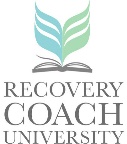 We agree to the best of our abilities to uphold these agreements and seek supervision/support when needed.  We strive to enjoy an open, transparent, honest, empowering, strengths-based and mutually satisfying recovery coach-peer relationship that honors each person’s autonomy of choice, recovery pathway, values and strengths. A Recovery Coach (Peer Advocate) is anyone interested in promoting recovery by removing barriers and obstacles to recovery, and by serving as a personal guide and mentor for people seeking or in recovery.  (CCAR Recovery Coach Academy)
Recovery is a process of change through which individuals improve their health and wellness, live a self-directed life, and strive to reach their full potential.  (SAMHSA)
I, _________________________, your assigned Peer Recovery Professional, make the following  commitments to you, the Individual/Recoveree/Client/Guest:I promise to treat you with respect, dignity and as a resource in your own recovery.I promise to listen more and talk less; to ask open-ended questions and offer reflections that encourage you to find your way and motivation for change.I believe in your capacity to change when you are ready; my role is to be a gentle guide and to walk beside you.I expect you may lean on me more in the beginning of our relationship and less as you find your strength and discover your path.I believe in ‘multiple pathways of recovery’ and my job is to help you to explore pathways of recovery that are most meaningful to you.I may share my story from time to time but only if it serves a purpose for you; not to try to influence your decisions with my personal experiences or potential biases.I promise to never exploit this sacred relationship or in any way take advantage of your vulnerability. While I am your friend and peer, what we share is not a “mutually reciprocal friendship”. I am here to assist you with your recovery and will always maintain appropriate and professional boundaries. I commit to protecting my own recovery by practicing self-care and establishing healthy boundaries at all times. I know my recovery wellness must come first if I am to be of service to you.I know that I am not the expert of your recovery – and I will try and not be directive or suggestive and trust you will find the right solutions as you are the most important resource in your recovery.I promise to keep our conversations confidential except when bound by agency policies to disclose threats or concerns of self-harm or injury to others.  This may or may not include SUD re-occurrence (return to use) depending on the circumstances. I will always disclose to you when I must break confidence.I will do my best to demonstrate cultural humility and appreciate your sharing with me your cultural values, as I may not know what is important to you.I will refrain from using stigmatizing labels or harmful language. I am not a Sponsor, Counselor, Therapist, Doctor or Clergy Person and commit to “staying in my lane” as Peer /Recovery Supporter.I honor your autonomy - You are here by choice and may leave/discontinue service at any time (you may also request a different Peer/RC if working with me causes you to feel uncomfortable in any way).As a Certified Recovery Peer Advocate:I will abide by the NYCB Code of Ethics for Recovery Coaches/Peer Advocates.I am a Mandated Reporter (and by law must report suspected incidents of harm to child, self or others)Mutual Relationship Boundaries:We both agree to show up and be on time and honor our partnership agreements:Recovery Coach PreferenceClient/Recoveree/Individual PreferencePhone NumberMeeting Location/AddressMeeting Duration# meetings per week/monthCalls/week (Max)Length of calls (Max)Beginning and End of work day (and availability)After hours calling/emergency planSocial Media PolicyEmergency ContactOther:Other:Peer Recovery Professional (Peer/Recovery Coach)Individual Served (Client, Recoveree, Guest)Name:Name:Signature:Signature:Date:Date: